ЧИСЛО 15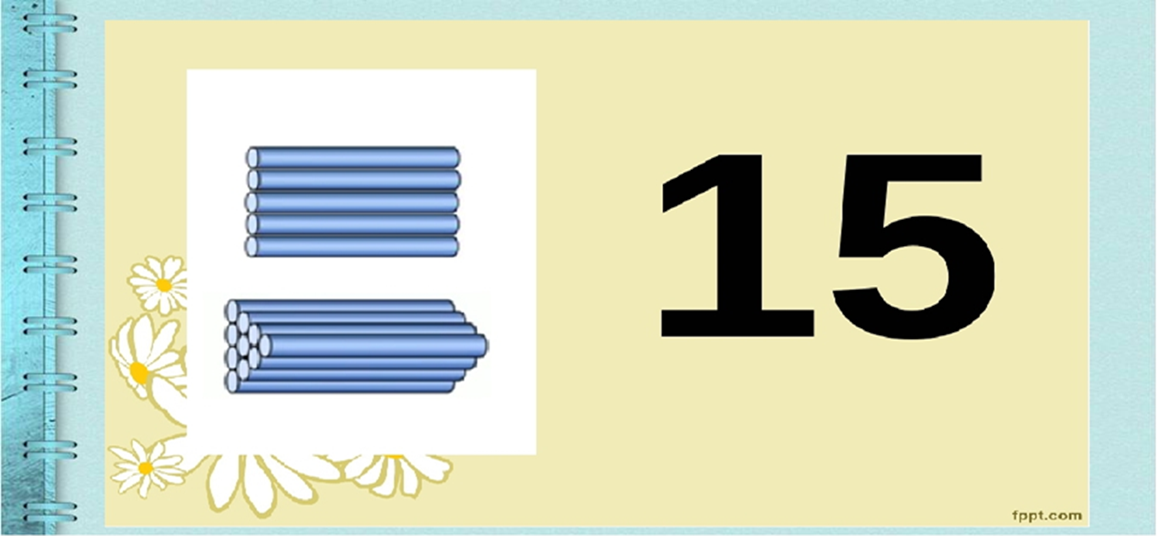 СОСТАВ ЧИСЛА 15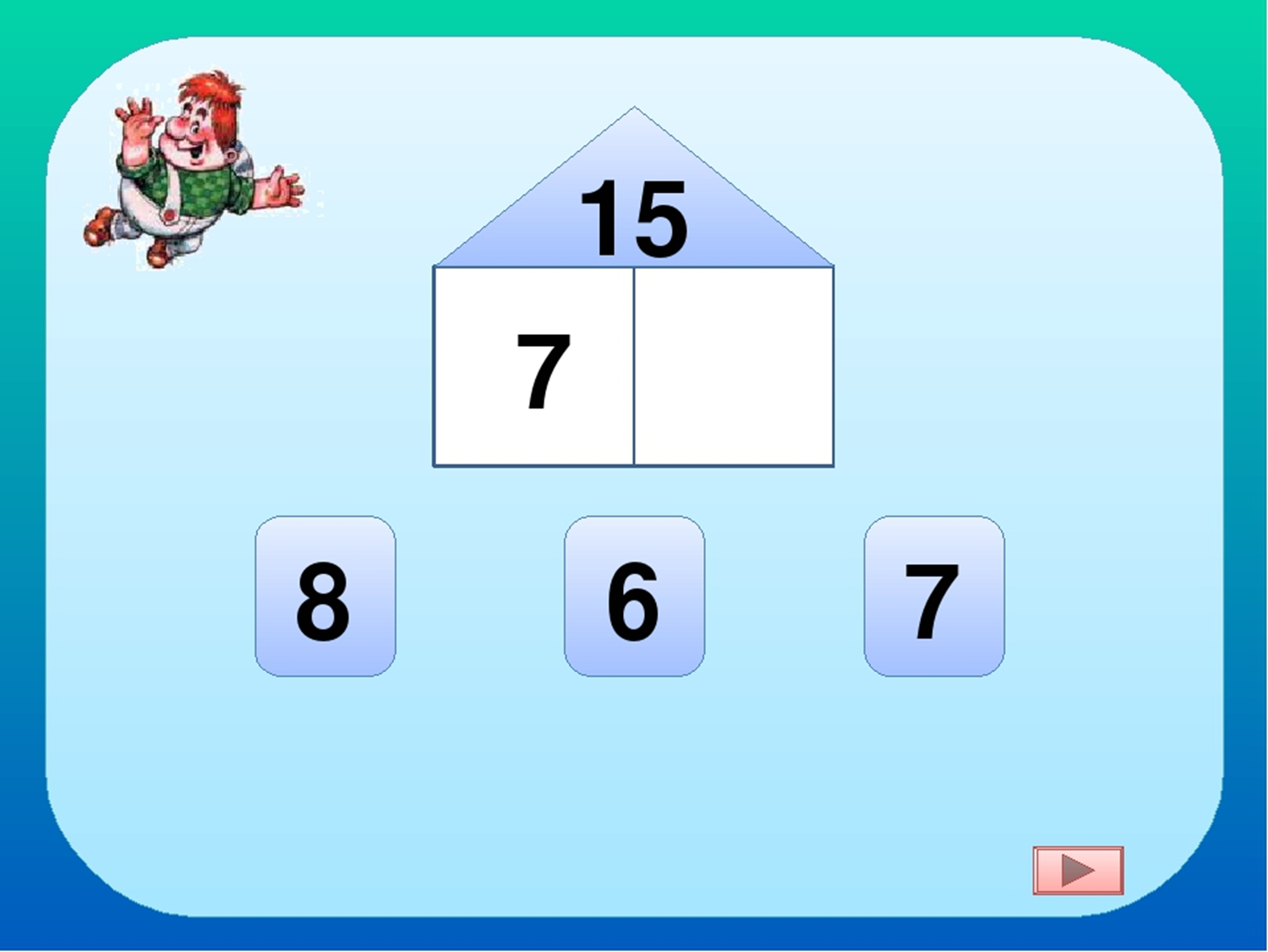 НАЙДИ ДОМИК ДЛЯ ПОРОСЯТ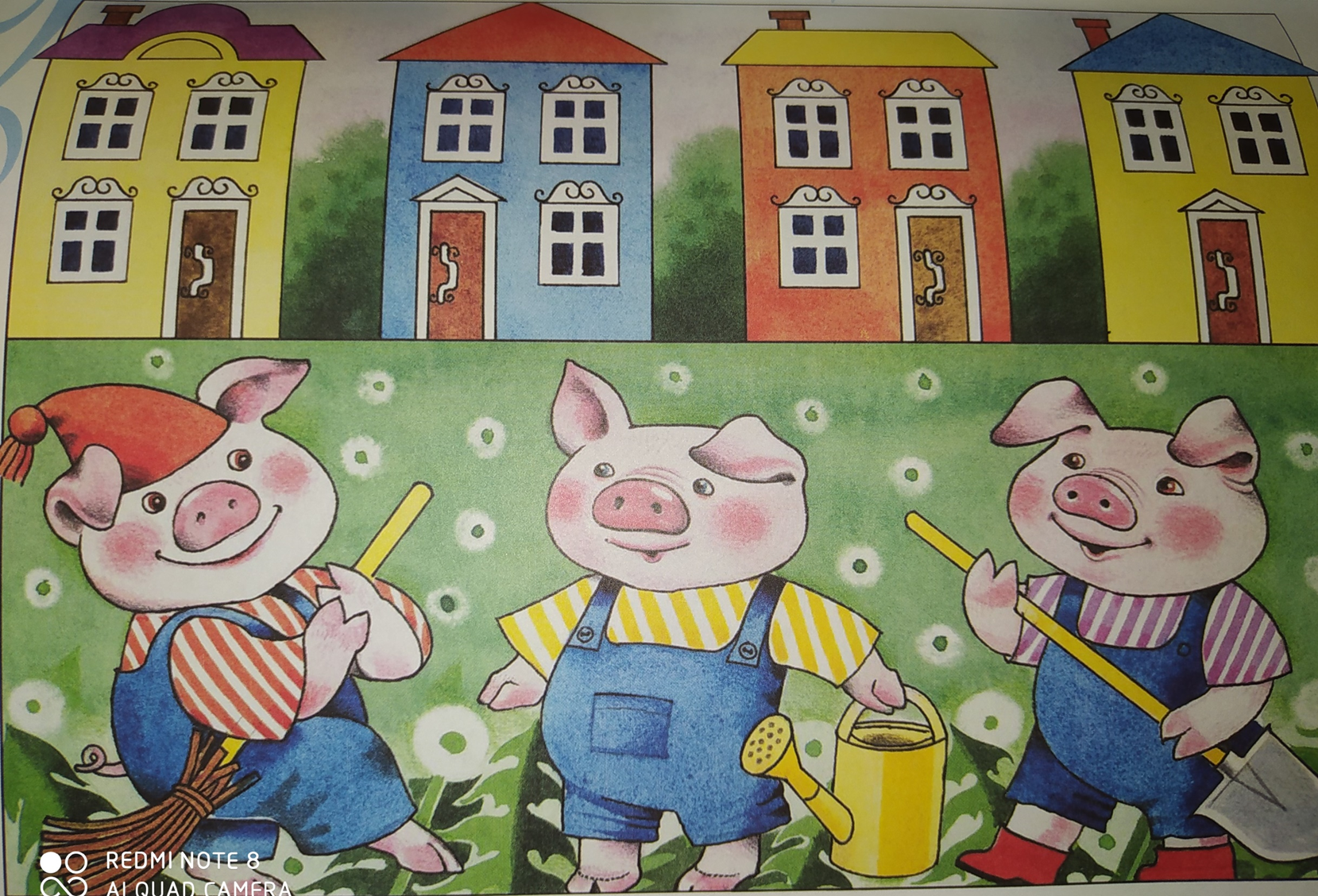 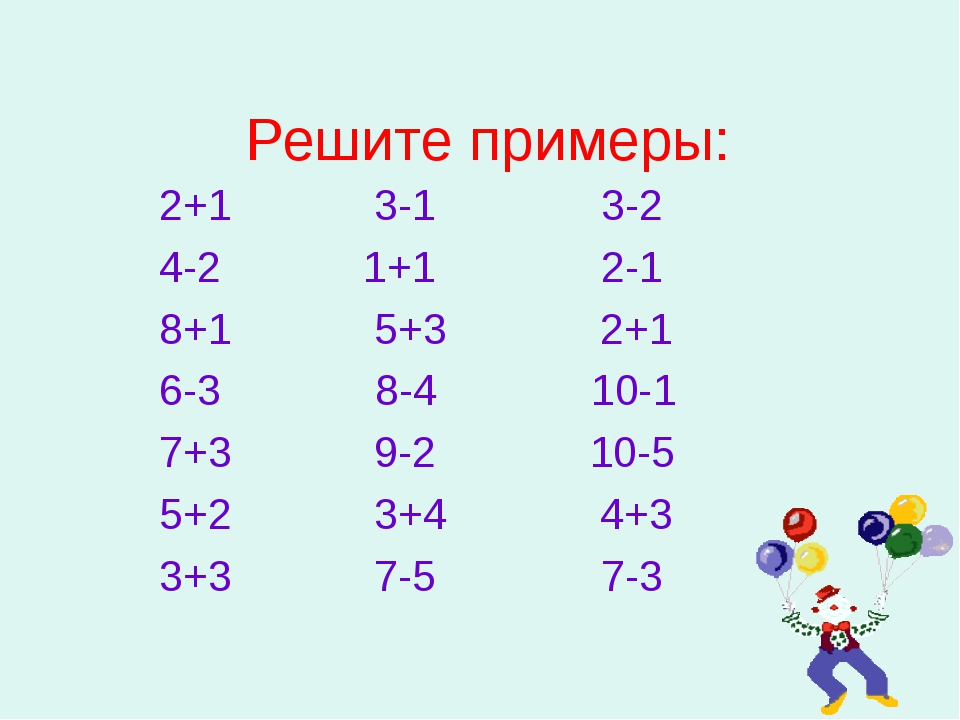 